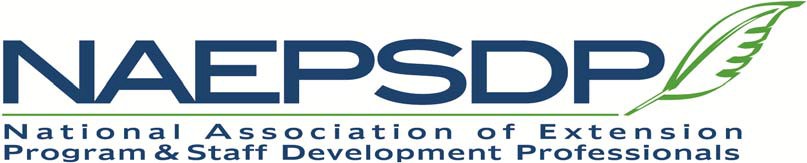 Annual Plan of WorkJanuary 1, 2019 – December 31, 2019To add more lines, place curser after the last box of the last row.   Hit “tab.”  Another row should appear.Committee NameMembershipCommittee MembersCo-Chairs: Catie Croft and Todd Hurt (Southern Region Representative) Members: Dagmar Derickson, Vikram Koundinya, Alda Norris (Marketing), Anna Porter, Paul Rickert, Amanda Rysz, Rebecca Sero (Western Region Representative) , Steve Siegelin, Cody Stone, Aly Valentine (Northeast Region Representative)  , Karen Vines, Cynthia Wilson-Willis (1890 Representative), Danae Wolfe (North Central Region Representative) , Rich Poling (Ex Officio)Please provide a brief scope of work of the committee.The Membership Committee is responsible for the following:  Recruitment of new membersRetention of current membersWelcome new membersProvide new member and/or regional activities at the national meetingContribute To the Newsletter (articles, member profiles, etc)Create regional forums/experiences (virtually and/or in-person) for membership to share ideas, best practices, opportunities for collaboration. Work collaboratively with the marketing committee to promote NAEPSDP to current and potential membersSpecific Item to AccomplishResponsibility(Names of people assigned to item)Key Contact(Person who will serve as a key contact for item)Goal Date(Anticipated completion date)Completion Date(to be filled in when completed)Establish Mentors for First-Time Conference AttendeesInvite Association members to be mentors for 1st time conference attendees. At conference, mentors introduce themselves to 1st timers and 1st timers can learn about conference activities and procedures from mentor. Mentors will also contact 1st timers prior to conference to answer questions and provide information.Ask Conference Committee to include a response on the conference registration form to identify first-time attendees.Rich will helpCatie, CynthiaAt the Annual Conference in DecemberWriting Articles for Website and Newsletter Possible ideas for articles – Karen Vines, NAEPSDP’s eXtension Fellow, doing article on that.Steve Siegelin, articles from past-presidentsRegional Reps do a member focus and committees to write about their activitiesVikram will ask regional reps to do spotlights and committees to write about their roles and responsibilitiesCoordinate efforts with the Marketing Committee.VikramHave articles for each newsletter in 2019Plan, Schedule and Conduct Multiple Member ChatsConducted during the year for informal conversationsWhen we push membership early in the year, focus on that timePossible themes for chats:What kind of deadlines to institutions have? Spring CleaningStaff DevelopmentEvaluationExtension Organizational Structures and ChartsFirst Chat Theme in April (Anna will moderate. Todd will set up and host Zoom session)Identify members who will commit to being in the sessionTodd will assist with ZoomAnnaApril – Oct. 2019Marketing Committee ConnectionCoordinate communications with members and articles with the Marketing Committee (Matt Benge, Marketing Committee Chair)Use Facebook and Semi-private Facebook groupVikramThroughout the yearProvide 1st Time Attendee and Expertise/Interest Area Identifying Ribbons for Conference Attendees’ Name TagsWork with Conference Committee to help identify 1st time conference attendees and attendees’ self-identified expertise/interest area(s) on conference registration formTodd will submit budget request include for 1st timer and expertise/interest area ribbonshttps://www.marcopromos.com/product/4-x-1-5-8-horizontal-ribbon-custom-title/h1-custom37 cents each custom  300 = roughly $120 plus shipping.CatieDec.Create an Affiliate Membership CategoryDevelop verbiage to amend the Association’s constitution and bylaws to create the new Affiliate Member categoryWith Board approval, submit to Policy and Resolutions Committee for submission to membership at the 2019 annual conferenceDevelop policy statement(s) related to any restrictions placed on Affiliate members and for restrictions on the use of information from the membership database for commercial purposes or mass mailings.Rich, ToddMay 21Maintain Membership Management Records and DatabaseMaintain membership database records in Wild Apricot database and the membership Excel spreadsheet.Create a weekly backup copy of the Wild Apricot membership database.  Todd, Catie, RichBudget Request$200 for Conference Name Tag Ribbons (1st Timers and Categorical ribbons)